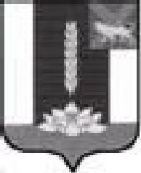 ДУМА ЧЕРНИГОВСКОГО РАЙОНА__________________________________________________________________РЕШЕНИЕПринято Думой Черниговского района26 декабря 2018 года1. Во исполнение подпункта 2 пункта 25 решения Думы Черниговского района от 12.12.2018 г. № 133-НПА «О бюджете Черниговского района на 2019 год и плановый период 2020 и 2021 годов» провести с 01 января 2019 года индексацию размеров ежемесячного денежного вознаграждения лиц, замещающих муниципальные должности Черниговского района путем увеличения в 1,047 раза  и внести в Положение «Об оплате труда выборных должностных лиц местного самоуправления Черниговского муниципального района» (далее – Положение), утвержденное решением Думы Черниговского района от 21.02.2013 г. № 79-НПА «О Положении «Об оплате труда выборных должностных лиц  местного самоуправления Черниговского муниципального района» следующие изменения:1) приложение 1 к Положению изложить в редакции приложения 1 к настоящему Решению.2. Настоящее решение вступает в силу с момента опубликования в «Вестнике нормативных правовых актов Черниговского района» приложении к газете «Новое время» и распространяет свое действие на правоотношения, возникающие с 01 января 2019 года.Глава Черниговского района                                                              В.Н. Сёмкин27 декабря 2018 года№ 139-НПА Приложение 1к решению Думы Черниговского районаот 27.12.2018 г. № 139-НПАПриложение 1к Положению об оплате труда выборных должностных лиц местного самоуправления Черниговского муниципального района Размережемесячного денежного вознаграждения председателя Думы Черниговского района, главы Черниговского районаО внесении изменений в Положение «Об оплате труда выборных должностных лиц местного самоуправления Черниговского муниципального района», утвержденное решением Думы Черниговского района от 21.02.2013 г. № 79-НПАНаименование должностейРазмер ежемесячного денежного вознаграждения (рублей)Председатель Думы Черниговского района16 839Глава Черниговского района16 839